Appendix 1. Survey QuestionsHave you experienced any symptoms of COVID-19 (fever, dry cough, shortness of breath, loss of your sense of smell or taste) since January 20, 2020 (the date of the first confirmed case of 2019-nCoV infection in the United States)?YesNoDon’t know or unsure[If b or c, skip to question 4]
2. 	Which of the following symptoms did you experience? (Please check all that apply).Fever 100.4° F [38.0° C] or greater Shortness of breath Cough Chills Muscle pain Headache Sore throat New loss of taste or smellAbout when did you begin to experience these symptoms?Within the past 14 daysBetween 14 and 21 days agoMore than 21 days agoDon’t know or unsure[If a or b then prompt them for the approximate date of onset and flag as ineligible for antibody test. Must wait 3 weeks from symptom onset to become eligible]Did you receive a diagnostic (PCR) test for the COVID-19 virus? (This would have been a nasopharyngeal swab, as in the photo):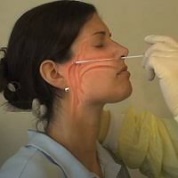 YesNo[If b then skip to 7]Approximately when did you have the PCR test?Within the past 14 daysBetween 14 and 21 days agoMore than 21 days agoDon’t know or unsureIf yes, what was the result of the PCR test?Positive (infected with COVID-19)Negative (NOT infected with COVID-19)Inconclusive (the result could not be determined)Have not yet received the result
[If answer to question 5 is A and answer to question 6 is A, prompt them for the date of PCR testing and flag as ineligible for antibody test. Must wait 2 weeks from date of positive PCR test to become eligible.]Have you come into contact with anyone who has tested positive for COVID-19?YesNoUnsure
8. When did you come into contact with someone who tested positive for COVID-19?Within the past 4 weeksMore than 4 weeks agoIf you answered ‘yes’ to question 7, has anyone who lives in your household tested positive for COVID-19?YesNoUnsure[If answer to question 8 is A, prompt them for the approximate date of contact with a known case and flag as ineligible for antibody test. Must wait 3 weeks from date of contact with known case to become eligible.]Did you previously receive a serology test for the COVID-19 virus? (This would have been a finger stick or blood draw)YesNo[If answer to Q9 is B, skip to Q13] What was the result of your most recent serology test?Positive (SARS-CoV-2 antibodies detected)Negative (no SARS-CoV-2 antibodies detected)Inconclusive (the result could not be determined)Have not yet received the result
12. 	What is the approximate date of your most recent serology test?In which zip code is your primary residence?How many people, including yourself, live or stay in your primary residence? (Here, you'll count everyone living and sleeping in your home most of the time, including young children, roommates, and friends and family members who are living with you, even temporarily.)Which of the following best describes your employment at Sun River since January 20, 2020 (the date of the first confirmed case of 2019-nCoV infection in the United States)?Reduced weekly hoursIncreased weekly hoursNo change in weekly hoursTemporary furlough/layoff
16. 	If you have been working since the beginning of the U.S. COVID-19 epidemic, where have you been working?On-site onlyRemote / from home onlyA combination of on-site and remote
17.	Thinking about your activities during your Governor’s shelter-in-place order...about how often did you leave the house each week for reasons unrelated to work?  These would include activities like shopping for groceries, picking up take-out meals, exercising outdoors, etc.Not at all 1 time per week2-3 times per week4 or more times per weekEvidence on COVID-19 suggests there may be differences in disease severity by sex. What sex were you assigned at birth on your original birth certificate? Please check one:MaleFemaleDecline to answerWhat is your current gender identity? Please check one:MaleFemaleTransgender male / trans man / female-to-male (FTM)Transgender female / trans woman / male-to-female (MTF)Genderqueer / non-binary / neither exclusively male nor femaleAdditional gender category (or other), please specify: ________________Decline to answerHow old are you (in years)?What is your race/ethnicity? Please check all that apply.Black or African AmericanHispanic or LatinoWhiteAsianPacific IslanderNative HawaiianAmerican Indian or Alaska NativeOther race or ethnicity ______________________Which of the following best describes your job or position at Sun River? PhysicianMedical residentRegistered nurse (RN)Licensed practical nurse (LPN)Nurse practitioner (NP)Physician assistantMidwifePodiatristPhysical therapistOccupational therapistSocial workerAudiologistOptometristChiropractorMedical assistantNutritionistPharmacistPharmaceutical technicianLab technicianImaging technicianParamedicDentistDental hygienistDental assistantConciergePatient representative or navigatorCare managerOutreach workerBusiness developmentSecurity staffCustodial / sanitation staffKitchen staffAdministrative support (IT, finance, HR, billing, communications, facilities, training, quality)Management (Medical director, administrator, legal, finance, procurement, marketing, HR) Other, please specify ________________________